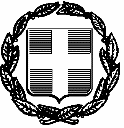 Α Ι Τ Η Σ Η – ΥΠΕΥΘΥΝΗ ∆ΗΛΩΣΗ(άρθρο 8 Ν.1599/1986 και άρθρο 3 παρ. 3 Ν.2690/1999)Περιγραφή αιτήµατος : «Θεώρηση – Ακύρωση Βιβλίων Σωματείου – Ενώσεως Ομοσπονδίας»ΣΤΟΙΧΕΙΑ ΑΙΤΟΥΝΤΟΣ (ΣΥΜΠΛΗΡΩΝΟΝΤΑΙ ΤΑ ΣΤΟΙΧΕΙΑ ΤΟΥ ΣΩΜΑΤΕΙΟΥ ΠΟΥ ΥΦΙΣΤΑΝΤΑΙ )Με ατομική µου ευθύνη και γνωρίζοντας τις κυρώσεις (2), που προβλέπονται από της διατάξεις της παρ. 6 του άρθρου 22 του  Ν. 1599/1986, δηλώνω ότι:	Α) Το προσωρινό ∆.Σ. και το προεδρείο του φορέα µας, απαρτίζεται από τα µέλη που είναι καταγεγραµµένα στη συνηµµένη κατάσταση και δικαιούνται να έχουν εκλεγεί βάσει του Ν.2725/1999. Το Σωματείο δεν συστεγάζεται µε εμπορική επιχείρηση (Αρ.7 παρ. 5 του Ν.2725/1999). Για οποιαδήποτε αλλαγή θα ενημερώσουμε άμεσα την υπηρεσία σας.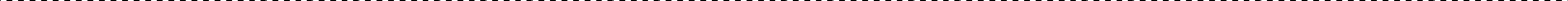 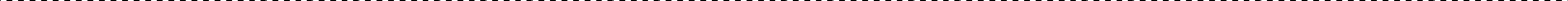 Β) Στο Σωματείο μας δεν λειτουργεί Αθλητική Ακαδημία (βάσει του Π._. 219/2006), στην περίπτωση πουδημιουργήσει θα σας ενημερώσουμε άμεσα προκειμένου να εξασφαλίσουμε την σχετική άδεια.Ή στο Σωματείο μας λειτουργεί Αθλητική Ακαδημία που καλλιεργεί το άθλημα……………………………………….και έχει άδεια έως……………. / /20_________ με αρ. πρωτ…………………………………………………………….Ή βάσει του Π._. 219/2006 η Αθλητική Ακαδημία του Συλλόγου μας λειτουργεί, όπως ήδη έχουμε δηλώσει σε προηγούμενες Αιτήσεις – Υπεύθυνες Δηλώσεις μας.Γ) Το Σωματείο μας απασχολεί ως προπονητή/τρια, με άδεια άσκησης επαγγέλματος από τη Γ.Γ.Α τους:κ. …………………………………...με αρ. πρωτ. αδείας: ………………………και ειδικότητα………………………κ. ……………………………………με αρ. πρωτ. αδείας: ………………………και ειδικότητα………………………Ή το σωματείο μας απασχολεί τους ίδιους προπονητές με αυτούς που έχουμε δηλώσει σε προηγούμενεςΑιτήσεις – Υπεύθυνες Δηλώσεις μας (αρ.31 παρ. 5 του Ν.2725/1999).Δ) Παρακαλούμε για τις ενέργειές σας προκειμένου να θεωρηθούν ή/και να ακυρωθούν τα πιο κάτω βιβλία για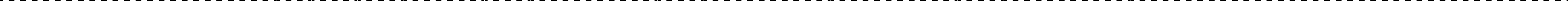 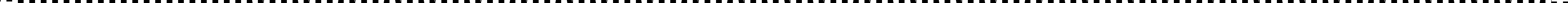 Η θεώρηση των νέων βιβλίων πραγματοποιείται µόνο µε την παράλληλη προσκόμιση των προηγούμενων αντίστοιχων βιβλίων. (παρ.3, αρθρ.6 του Ν.2725/99).…….……………..20…………..(Υπογραφή)ΟΝΟΜΑΤΕΠΩΝΥΜΟΕξουσιοδοτώ τον/την πιο πάνω αναφερόμενο/η να καταθέσει την αίτηση ή/και να παραλάβει την τελική πράξη. (∆ιαγράφεται όταν δεν ορίζεται εκπρόσωπος)«Όποιος εν γνώσει του δηλώνει ψευδή γεγονότα ή αρνείται ή αποκρύπτει τα αληθινά µε έγγραφη υπεύθυνη δήλωση του άρθρου 8 τιμωρείται µε φυλάκιση τουλάχιστον τριών µηνών. Εάν ο υπαίτιος αυτών των πράξεων σκόπευε να προσπορίσει στον εαυτόν του ή σε άλλον περιουσιακό όφελος βλάπτοντας τρίτον ή σκόπευε να βλάψει άλλον, τιμωρείται µε κάθειρξη µέχρι 10 ετών.Σε περίπτωση ανεπάρκειας χώρου, η δήλωση συνεχίζεται σε άλλο κατάλληλο σημείο του εντύπου της αίτησης-υπεύθυνης δήλωσης και υπογράφεται από τον δηλούντα ή την δηλούσα.Εξουσιοδοτώ την Υπηρεσία να προβεί σε όλες τις απαραίτητες ενέργειες (αναζήτηση δικαιολογητικών κλπ) για τη διεκπεραίωση της υπόθεσής µου.ΠΛΗΡΟΦΟΡΙΑΚΑ ΣΤΟΙΧΕΙΑ ΑΠΑΙΤΟΥΜΕΝΑ ΔΙΚΑΙΟΛΟΓΗΤΙΚΑΚατατίθενται από τον πρόεδρο της προσωρινής διοίκησης ή άλλο εξουσιοδοτηµένο από αυτόν εκπρόσωπο των ιδρυτικών µελών µαζί µε το παρόν έντυπο, που φέρει γνήσια υπογραφή και τη σφραγίδα του φορέα .Πριν από οποιαδήποτε θεώρηση η Υπηρεσία κάνει έλεγχο στο φάκελο του Σωματείου και ασκεί εποπτεία όπως ορίζει ο αθλητικός νόμος  Ν.2725/99 και δύναται να ζητήσει περαιτέρω στοιχεία...........................20.....(Υπογραφή)ΟΝΟΜΑΤΕΠΩΝΥΜΟΕλληνική Δημοκρατία                                              ΑΡΙΘΜ. ΠΡΩΤΟΚΟΛΛΟΥΗΜΕΡΟΜΗΝΙΑΠεριφέρεια Κρήτης                                                    Προς:Γενική Διεύθυνση Βιώσιμης ΑνάπτυξηςΔιεύθυνση Πολιτισμού & Αθλητισμού  Προς:Γενική Διεύθυνση Βιώσιμης ΑνάπτυξηςΔιεύθυνση Πολιτισμού & Αθλητισμού  Τμήμα Πολιτισμού & Αθλητισμού Συµπληρώνεται από την ΥπηρεσίαΣυµπληρώνεται από την ΥπηρεσίαΠ.Ε. ……………………………Επωνυμία:Επωνυμία:Επωνυμία:Επωνυμία:Επωνυμία:Επωνυμία:Επωνυμία:Επωνυμία:Επωνυμία:Επωνυμία:Επωνυμία:Επωνυμία:Επωνυμία:Αριθμός μητρώου καταστατικού:Αριθμός μητρώου καταστατικού:Ημερομηνία επικύρωσης καταστατικού:Ημερομηνία επικύρωσης καταστατικού:Έτος σύστασης:Α.Φ.Μ:Δ.Ο.Υ:Έδρα:Οδός:Αριθ:Τ.Κ:Τηλ:Fax:(∆/νση Ηλεκτρ. Ταχυδρομείου)Email:(∆/νση Ηλεκτρ. Ταχυδρομείου)Email:(∆/νση Ηλεκτρ. Ταχυδρομείου)Email:ΣΤΟΙΧΕΙΑ ΕΚΠΡΟΣΩΠΟΥ(1) ΣΩΜΑΤΕΙΟΥ (για κατάθεση αίτησης ή παραλαβή τελικής διοικητικής πράξης) : Σε περίπτωση που δε συντάσσεται η εξουσιοδότηση στο παρόν έντυπο και ενώπιον του αρμόδιου υπαλλήλου απαιτείται προσκόμιση εξουσιοδότησης µε βεβαίωση του γνήσιου της υπογραφής απόΔημόσια Υπηρεσία ή συμβολαιογραφικού πληρεξουσίου.ΣΤΟΙΧΕΙΑ ΕΚΠΡΟΣΩΠΟΥ(1) ΣΩΜΑΤΕΙΟΥ (για κατάθεση αίτησης ή παραλαβή τελικής διοικητικής πράξης) : Σε περίπτωση που δε συντάσσεται η εξουσιοδότηση στο παρόν έντυπο και ενώπιον του αρμόδιου υπαλλήλου απαιτείται προσκόμιση εξουσιοδότησης µε βεβαίωση του γνήσιου της υπογραφής απόΔημόσια Υπηρεσία ή συμβολαιογραφικού πληρεξουσίου.ΣΤΟΙΧΕΙΑ ΕΚΠΡΟΣΩΠΟΥ(1) ΣΩΜΑΤΕΙΟΥ (για κατάθεση αίτησης ή παραλαβή τελικής διοικητικής πράξης) : Σε περίπτωση που δε συντάσσεται η εξουσιοδότηση στο παρόν έντυπο και ενώπιον του αρμόδιου υπαλλήλου απαιτείται προσκόμιση εξουσιοδότησης µε βεβαίωση του γνήσιου της υπογραφής απόΔημόσια Υπηρεσία ή συμβολαιογραφικού πληρεξουσίου.ΣΤΟΙΧΕΙΑ ΕΚΠΡΟΣΩΠΟΥ(1) ΣΩΜΑΤΕΙΟΥ (για κατάθεση αίτησης ή παραλαβή τελικής διοικητικής πράξης) : Σε περίπτωση που δε συντάσσεται η εξουσιοδότηση στο παρόν έντυπο και ενώπιον του αρμόδιου υπαλλήλου απαιτείται προσκόμιση εξουσιοδότησης µε βεβαίωση του γνήσιου της υπογραφής απόΔημόσια Υπηρεσία ή συμβολαιογραφικού πληρεξουσίου.ΣΤΟΙΧΕΙΑ ΕΚΠΡΟΣΩΠΟΥ(1) ΣΩΜΑΤΕΙΟΥ (για κατάθεση αίτησης ή παραλαβή τελικής διοικητικής πράξης) : Σε περίπτωση που δε συντάσσεται η εξουσιοδότηση στο παρόν έντυπο και ενώπιον του αρμόδιου υπαλλήλου απαιτείται προσκόμιση εξουσιοδότησης µε βεβαίωση του γνήσιου της υπογραφής απόΔημόσια Υπηρεσία ή συμβολαιογραφικού πληρεξουσίου.ΣΤΟΙΧΕΙΑ ΕΚΠΡΟΣΩΠΟΥ(1) ΣΩΜΑΤΕΙΟΥ (για κατάθεση αίτησης ή παραλαβή τελικής διοικητικής πράξης) : Σε περίπτωση που δε συντάσσεται η εξουσιοδότηση στο παρόν έντυπο και ενώπιον του αρμόδιου υπαλλήλου απαιτείται προσκόμιση εξουσιοδότησης µε βεβαίωση του γνήσιου της υπογραφής απόΔημόσια Υπηρεσία ή συμβολαιογραφικού πληρεξουσίου.ΣΤΟΙΧΕΙΑ ΕΚΠΡΟΣΩΠΟΥ(1) ΣΩΜΑΤΕΙΟΥ (για κατάθεση αίτησης ή παραλαβή τελικής διοικητικής πράξης) : Σε περίπτωση που δε συντάσσεται η εξουσιοδότηση στο παρόν έντυπο και ενώπιον του αρμόδιου υπαλλήλου απαιτείται προσκόμιση εξουσιοδότησης µε βεβαίωση του γνήσιου της υπογραφής απόΔημόσια Υπηρεσία ή συμβολαιογραφικού πληρεξουσίου.ΣΤΟΙΧΕΙΑ ΕΚΠΡΟΣΩΠΟΥ(1) ΣΩΜΑΤΕΙΟΥ (για κατάθεση αίτησης ή παραλαβή τελικής διοικητικής πράξης) : Σε περίπτωση που δε συντάσσεται η εξουσιοδότηση στο παρόν έντυπο και ενώπιον του αρμόδιου υπαλλήλου απαιτείται προσκόμιση εξουσιοδότησης µε βεβαίωση του γνήσιου της υπογραφής απόΔημόσια Υπηρεσία ή συμβολαιογραφικού πληρεξουσίου.ΣΤΟΙΧΕΙΑ ΕΚΠΡΟΣΩΠΟΥ(1) ΣΩΜΑΤΕΙΟΥ (για κατάθεση αίτησης ή παραλαβή τελικής διοικητικής πράξης) : Σε περίπτωση που δε συντάσσεται η εξουσιοδότηση στο παρόν έντυπο και ενώπιον του αρμόδιου υπαλλήλου απαιτείται προσκόμιση εξουσιοδότησης µε βεβαίωση του γνήσιου της υπογραφής απόΔημόσια Υπηρεσία ή συμβολαιογραφικού πληρεξουσίου.ΣΤΟΙΧΕΙΑ ΕΚΠΡΟΣΩΠΟΥ(1) ΣΩΜΑΤΕΙΟΥ (για κατάθεση αίτησης ή παραλαβή τελικής διοικητικής πράξης) : Σε περίπτωση που δε συντάσσεται η εξουσιοδότηση στο παρόν έντυπο και ενώπιον του αρμόδιου υπαλλήλου απαιτείται προσκόμιση εξουσιοδότησης µε βεβαίωση του γνήσιου της υπογραφής απόΔημόσια Υπηρεσία ή συμβολαιογραφικού πληρεξουσίου.ΣΤΟΙΧΕΙΑ ΕΚΠΡΟΣΩΠΟΥ(1) ΣΩΜΑΤΕΙΟΥ (για κατάθεση αίτησης ή παραλαβή τελικής διοικητικής πράξης) : Σε περίπτωση που δε συντάσσεται η εξουσιοδότηση στο παρόν έντυπο και ενώπιον του αρμόδιου υπαλλήλου απαιτείται προσκόμιση εξουσιοδότησης µε βεβαίωση του γνήσιου της υπογραφής απόΔημόσια Υπηρεσία ή συμβολαιογραφικού πληρεξουσίου.ΣΤΟΙΧΕΙΑ ΕΚΠΡΟΣΩΠΟΥ(1) ΣΩΜΑΤΕΙΟΥ (για κατάθεση αίτησης ή παραλαβή τελικής διοικητικής πράξης) : Σε περίπτωση που δε συντάσσεται η εξουσιοδότηση στο παρόν έντυπο και ενώπιον του αρμόδιου υπαλλήλου απαιτείται προσκόμιση εξουσιοδότησης µε βεβαίωση του γνήσιου της υπογραφής απόΔημόσια Υπηρεσία ή συμβολαιογραφικού πληρεξουσίου.ΣΤΟΙΧΕΙΑ ΕΚΠΡΟΣΩΠΟΥ(1) ΣΩΜΑΤΕΙΟΥ (για κατάθεση αίτησης ή παραλαβή τελικής διοικητικής πράξης) : Σε περίπτωση που δε συντάσσεται η εξουσιοδότηση στο παρόν έντυπο και ενώπιον του αρμόδιου υπαλλήλου απαιτείται προσκόμιση εξουσιοδότησης µε βεβαίωση του γνήσιου της υπογραφής απόΔημόσια Υπηρεσία ή συμβολαιογραφικού πληρεξουσίου.ΣΤΟΙΧΕΙΑ ΕΚΠΡΟΣΩΠΟΥ(1) ΣΩΜΑΤΕΙΟΥ (για κατάθεση αίτησης ή παραλαβή τελικής διοικητικής πράξης) : Σε περίπτωση που δε συντάσσεται η εξουσιοδότηση στο παρόν έντυπο και ενώπιον του αρμόδιου υπαλλήλου απαιτείται προσκόμιση εξουσιοδότησης µε βεβαίωση του γνήσιου της υπογραφής απόΔημόσια Υπηρεσία ή συμβολαιογραφικού πληρεξουσίου.Όνομα:Όνομα:Όνομα:Επώνυμο:Επώνυμο:Ονοματεπώνυμο Πατέρα:Ονοματεπώνυμο Πατέρα:Ονοματεπώνυμο Πατέρα:Ονοματεπώνυμο Πατέρα:Α.∆.Τ:Α.∆.Τ:Οδός:Οδός:Αριθ:Τ.Κ:Τηλ:Fax:Email:Email:ΣΤΟΙΧΕΙΑ ΕΞΟΥΣΙΟΔΟΤΗΜΕΝΟΥΣΤΟΙΧΕΙΑ ΕΞΟΥΣΙΟΔΟΤΗΜΕΝΟΥΣΤΟΙΧΕΙΑ ΕΞΟΥΣΙΟΔΟΤΗΜΕΝΟΥΣΤΟΙΧΕΙΑ ΕΞΟΥΣΙΟΔΟΤΗΜΕΝΟΥΣΤΟΙΧΕΙΑ ΕΞΟΥΣΙΟΔΟΤΗΜΕΝΟΥΣΤΟΙΧΕΙΑ ΕΞΟΥΣΙΟΔΟΤΗΜΕΝΟΥΣΤΟΙΧΕΙΑ ΕΞΟΥΣΙΟΔΟΤΗΜΕΝΟΥΣΤΟΙΧΕΙΑ ΕΞΟΥΣΙΟΔΟΤΗΜΕΝΟΥΣΤΟΙΧΕΙΑ ΕΞΟΥΣΙΟΔΟΤΗΜΕΝΟΥΣΤΟΙΧΕΙΑ ΕΞΟΥΣΙΟΔΟΤΗΜΕΝΟΥΣΤΟΙΧΕΙΑ ΕΞΟΥΣΙΟΔΟΤΗΜΕΝΟΥΣΤΟΙΧΕΙΑ ΕΞΟΥΣΙΟΔΟΤΗΜΕΝΟΥΣΤΟΙΧΕΙΑ ΕΞΟΥΣΙΟΔΟΤΗΜΕΝΟΥΣΤΟΙΧΕΙΑ ΕΞΟΥΣΙΟΔΟΤΗΜΕΝΟΥΌνομα:Όνομα:Όνομα:Επώνυμο:Επώνυμο:Ονοματεπώνυμο Πατέρα:Ονοματεπώνυμο Πατέρα:Ονοματεπώνυμο Πατέρα:Ονοματεπώνυμο Πατέρα:Α.∆.Τ:Α.∆.Τ:Οδός:Οδός:Αριθ:Τ.Κ:Τηλ:Fax:Email:Email:Βιβλία προς θεώρηση:α)Μητρώο µελών.Φύλλα από             έωςβ)Πρωτόκολλο Αλληλογραφίας.Φύλλα από     έωςγ)Βιβλίο περιουσιακών στοιχείων.Σελίδες απόέωςδ)Πρακτικά Γενικών Συνελεύσεων.Σελίδες από             έωςε)Πρακτικά ∆ιοικητικού Συμβουλίου.Σελίδες απόέωςστ)Βιβλίο εσόδων – εξόδων.Φύλλα απόέωςΒιβλία προς ακύρωση:α)Μητρώο µελών.Φύλλα απόέωςβ)Πρωτόκολλο Αλληλογραφίας.Φύλλα από   έωςγ)Βιβλίο περιουσιακών στοιχείων.Σελίδες απόέωςδ)Πρακτικά Γενικών Συνελεύσεων.Σελίδες από             έωςε)Πρακτικά ∆ιοικητικού Συμβουλίου.Σελίδες από  έωςστ)Βιβλίο εσόδων – εξόδων. Φύλλα από     έωςΤΙΤΛΟΣ ∆ΙΚΑΙΟΛΟΓΗΤΙΚΟΥ:ΚΑΤΑΤΕΘΗΚΕ ΜΕΤΗΝ ΑΙΤΗΣΗΘΑΠΡΟΣΚΟΜΙΣΘΕΙΝΑ ΑΝΑΖΗΤΗΘΕΙΥΠΗΡΕΣΙΑΚΑ(4)1. α) Θεωρημένα αντίγραφα πρακτικών Γ.Σ. και Δ.Σ.τελευταίας εκλογής των μελών του ΔιοικητικούΣυμβουλίου και του προεδρείου του. (Οι θεωρήσεις αντιγράφων πρακτικών γίνονται από τονΠρόεδρο του Σωματείου ή τον νόμιμο αναπληρωτή του) β) Το Δ.Σ. παραμένει το ίδιο με αυτό που υπάρχειήδη στον φάκελο του Σωματείου.2. Βιβλία που πρέπει να θεωρηθούν:Θα πρέπει να αριθμούνται ανά σελίδα ή ανά φύλλο και η μορφή τους εξαρτάται από τον τύπο του βιβλίου). Στην τελευταία σελίδα θα θεωρείται και θα σφραγίζεται η αρίθμηση από το Διοικητικό Συμβούλιο:α) Μητρώο µελών Σωματείου     (φυλλομετρείται ανά  φύλλο).β) Πρωτόκολλο Αλληλογραφίας      (φυλλομετρείται ανά  φύλλο).γ) Βιβλίο περιουσιακών στοιχείων      (φυλλοµετρείται  ανά σελίδα).δ) Πρακτικά Γενικών Συνελεύσεων      (φυλλοµετρείται   ανά σελίδα).ε) Πρακτικά ∆ιοικητικού Συμβουλίου       (φυλλοµετρείται    ανά σελίδα).στ) Βιβλίο εσόδων – εξόδων          (φυλλοµετρείται ανά  φύλλο).Ειδικά για σωματεία σκοποβολής, επιπλέον:ζ) Μητρώο Αθλουµένων Μελών.η) Αρχείο διεξαγωγής αγώνων. θ) Βιβλίο κατεχομένων όπλων.ι) Βιβλίο διακίνησης φυσιγγίων.2. Βιβλία που πρέπει να θεωρηθούν:Θα πρέπει να αριθμούνται ανά σελίδα ή ανά φύλλο και η μορφή τους εξαρτάται από τον τύπο του βιβλίου). Στην τελευταία σελίδα θα θεωρείται και θα σφραγίζεται η αρίθμηση από το Διοικητικό Συμβούλιο:α) Μητρώο µελών Σωματείου     (φυλλομετρείται ανά  φύλλο).β) Πρωτόκολλο Αλληλογραφίας      (φυλλομετρείται ανά  φύλλο).γ) Βιβλίο περιουσιακών στοιχείων      (φυλλοµετρείται  ανά σελίδα).δ) Πρακτικά Γενικών Συνελεύσεων      (φυλλοµετρείται   ανά σελίδα).ε) Πρακτικά ∆ιοικητικού Συμβουλίου       (φυλλοµετρείται    ανά σελίδα).στ) Βιβλίο εσόδων – εξόδων          (φυλλοµετρείται ανά  φύλλο).Ειδικά για σωματεία σκοποβολής, επιπλέον:ζ) Μητρώο Αθλουµένων Μελών.η) Αρχείο διεξαγωγής αγώνων. θ) Βιβλίο κατεχομένων όπλων.ι) Βιβλίο διακίνησης φυσιγγίων.2. Βιβλία που πρέπει να θεωρηθούν:Θα πρέπει να αριθμούνται ανά σελίδα ή ανά φύλλο και η μορφή τους εξαρτάται από τον τύπο του βιβλίου). Στην τελευταία σελίδα θα θεωρείται και θα σφραγίζεται η αρίθμηση από το Διοικητικό Συμβούλιο:α) Μητρώο µελών Σωματείου     (φυλλομετρείται ανά  φύλλο).β) Πρωτόκολλο Αλληλογραφίας      (φυλλομετρείται ανά  φύλλο).γ) Βιβλίο περιουσιακών στοιχείων      (φυλλοµετρείται  ανά σελίδα).δ) Πρακτικά Γενικών Συνελεύσεων      (φυλλοµετρείται   ανά σελίδα).ε) Πρακτικά ∆ιοικητικού Συμβουλίου       (φυλλοµετρείται    ανά σελίδα).στ) Βιβλίο εσόδων – εξόδων          (φυλλοµετρείται ανά  φύλλο).Ειδικά για σωματεία σκοποβολής, επιπλέον:ζ) Μητρώο Αθλουµένων Μελών.η) Αρχείο διεξαγωγής αγώνων. θ) Βιβλίο κατεχομένων όπλων.ι) Βιβλίο διακίνησης φυσιγγίων.2. Βιβλία που πρέπει να θεωρηθούν:Θα πρέπει να αριθμούνται ανά σελίδα ή ανά φύλλο και η μορφή τους εξαρτάται από τον τύπο του βιβλίου). Στην τελευταία σελίδα θα θεωρείται και θα σφραγίζεται η αρίθμηση από το Διοικητικό Συμβούλιο:α) Μητρώο µελών Σωματείου     (φυλλομετρείται ανά  φύλλο).β) Πρωτόκολλο Αλληλογραφίας      (φυλλομετρείται ανά  φύλλο).γ) Βιβλίο περιουσιακών στοιχείων      (φυλλοµετρείται  ανά σελίδα).δ) Πρακτικά Γενικών Συνελεύσεων      (φυλλοµετρείται   ανά σελίδα).ε) Πρακτικά ∆ιοικητικού Συμβουλίου       (φυλλοµετρείται    ανά σελίδα).στ) Βιβλίο εσόδων – εξόδων          (φυλλοµετρείται ανά  φύλλο).Ειδικά για σωματεία σκοποβολής, επιπλέον:ζ) Μητρώο Αθλουµένων Μελών.η) Αρχείο διεξαγωγής αγώνων. θ) Βιβλίο κατεχομένων όπλων.ι) Βιβλίο διακίνησης φυσιγγίων.2. Βιβλία που πρέπει να θεωρηθούν:Θα πρέπει να αριθμούνται ανά σελίδα ή ανά φύλλο και η μορφή τους εξαρτάται από τον τύπο του βιβλίου). Στην τελευταία σελίδα θα θεωρείται και θα σφραγίζεται η αρίθμηση από το Διοικητικό Συμβούλιο:α) Μητρώο µελών Σωματείου     (φυλλομετρείται ανά  φύλλο).β) Πρωτόκολλο Αλληλογραφίας      (φυλλομετρείται ανά  φύλλο).γ) Βιβλίο περιουσιακών στοιχείων      (φυλλοµετρείται  ανά σελίδα).δ) Πρακτικά Γενικών Συνελεύσεων      (φυλλοµετρείται   ανά σελίδα).ε) Πρακτικά ∆ιοικητικού Συμβουλίου       (φυλλοµετρείται    ανά σελίδα).στ) Βιβλίο εσόδων – εξόδων          (φυλλοµετρείται ανά  φύλλο).Ειδικά για σωματεία σκοποβολής, επιπλέον:ζ) Μητρώο Αθλουµένων Μελών.η) Αρχείο διεξαγωγής αγώνων. θ) Βιβλίο κατεχομένων όπλων.ι) Βιβλίο διακίνησης φυσιγγίων.2. Βιβλία που πρέπει να θεωρηθούν:Θα πρέπει να αριθμούνται ανά σελίδα ή ανά φύλλο και η μορφή τους εξαρτάται από τον τύπο του βιβλίου). Στην τελευταία σελίδα θα θεωρείται και θα σφραγίζεται η αρίθμηση από το Διοικητικό Συμβούλιο:α) Μητρώο µελών Σωματείου     (φυλλομετρείται ανά  φύλλο).β) Πρωτόκολλο Αλληλογραφίας      (φυλλομετρείται ανά  φύλλο).γ) Βιβλίο περιουσιακών στοιχείων      (φυλλοµετρείται  ανά σελίδα).δ) Πρακτικά Γενικών Συνελεύσεων      (φυλλοµετρείται   ανά σελίδα).ε) Πρακτικά ∆ιοικητικού Συμβουλίου       (φυλλοµετρείται    ανά σελίδα).στ) Βιβλίο εσόδων – εξόδων          (φυλλοµετρείται ανά  φύλλο).Ειδικά για σωματεία σκοποβολής, επιπλέον:ζ) Μητρώο Αθλουµένων Μελών.η) Αρχείο διεξαγωγής αγώνων. θ) Βιβλίο κατεχομένων όπλων.ι) Βιβλίο διακίνησης φυσιγγίων.2. Βιβλία που πρέπει να θεωρηθούν:Θα πρέπει να αριθμούνται ανά σελίδα ή ανά φύλλο και η μορφή τους εξαρτάται από τον τύπο του βιβλίου). Στην τελευταία σελίδα θα θεωρείται και θα σφραγίζεται η αρίθμηση από το Διοικητικό Συμβούλιο:α) Μητρώο µελών Σωματείου     (φυλλομετρείται ανά  φύλλο).β) Πρωτόκολλο Αλληλογραφίας      (φυλλομετρείται ανά  φύλλο).γ) Βιβλίο περιουσιακών στοιχείων      (φυλλοµετρείται  ανά σελίδα).δ) Πρακτικά Γενικών Συνελεύσεων      (φυλλοµετρείται   ανά σελίδα).ε) Πρακτικά ∆ιοικητικού Συμβουλίου       (φυλλοµετρείται    ανά σελίδα).στ) Βιβλίο εσόδων – εξόδων          (φυλλοµετρείται ανά  φύλλο).Ειδικά για σωματεία σκοποβολής, επιπλέον:ζ) Μητρώο Αθλουµένων Μελών.η) Αρχείο διεξαγωγής αγώνων. θ) Βιβλίο κατεχομένων όπλων.ι) Βιβλίο διακίνησης φυσιγγίων.2. Βιβλία που πρέπει να θεωρηθούν:Θα πρέπει να αριθμούνται ανά σελίδα ή ανά φύλλο και η μορφή τους εξαρτάται από τον τύπο του βιβλίου). Στην τελευταία σελίδα θα θεωρείται και θα σφραγίζεται η αρίθμηση από το Διοικητικό Συμβούλιο:α) Μητρώο µελών Σωματείου     (φυλλομετρείται ανά  φύλλο).β) Πρωτόκολλο Αλληλογραφίας      (φυλλομετρείται ανά  φύλλο).γ) Βιβλίο περιουσιακών στοιχείων      (φυλλοµετρείται  ανά σελίδα).δ) Πρακτικά Γενικών Συνελεύσεων      (φυλλοµετρείται   ανά σελίδα).ε) Πρακτικά ∆ιοικητικού Συμβουλίου       (φυλλοµετρείται    ανά σελίδα).στ) Βιβλίο εσόδων – εξόδων          (φυλλοµετρείται ανά  φύλλο).Ειδικά για σωματεία σκοποβολής, επιπλέον:ζ) Μητρώο Αθλουµένων Μελών.η) Αρχείο διεξαγωγής αγώνων. θ) Βιβλίο κατεχομένων όπλων.ι) Βιβλίο διακίνησης φυσιγγίων.2. Βιβλία που πρέπει να θεωρηθούν:Θα πρέπει να αριθμούνται ανά σελίδα ή ανά φύλλο και η μορφή τους εξαρτάται από τον τύπο του βιβλίου). Στην τελευταία σελίδα θα θεωρείται και θα σφραγίζεται η αρίθμηση από το Διοικητικό Συμβούλιο:α) Μητρώο µελών Σωματείου     (φυλλομετρείται ανά  φύλλο).β) Πρωτόκολλο Αλληλογραφίας      (φυλλομετρείται ανά  φύλλο).γ) Βιβλίο περιουσιακών στοιχείων      (φυλλοµετρείται  ανά σελίδα).δ) Πρακτικά Γενικών Συνελεύσεων      (φυλλοµετρείται   ανά σελίδα).ε) Πρακτικά ∆ιοικητικού Συμβουλίου       (φυλλοµετρείται    ανά σελίδα).στ) Βιβλίο εσόδων – εξόδων          (φυλλοµετρείται ανά  φύλλο).Ειδικά για σωματεία σκοποβολής, επιπλέον:ζ) Μητρώο Αθλουµένων Μελών.η) Αρχείο διεξαγωγής αγώνων. θ) Βιβλίο κατεχομένων όπλων.ι) Βιβλίο διακίνησης φυσιγγίων.2. Βιβλία που πρέπει να θεωρηθούν:Θα πρέπει να αριθμούνται ανά σελίδα ή ανά φύλλο και η μορφή τους εξαρτάται από τον τύπο του βιβλίου). Στην τελευταία σελίδα θα θεωρείται και θα σφραγίζεται η αρίθμηση από το Διοικητικό Συμβούλιο:α) Μητρώο µελών Σωματείου     (φυλλομετρείται ανά  φύλλο).β) Πρωτόκολλο Αλληλογραφίας      (φυλλομετρείται ανά  φύλλο).γ) Βιβλίο περιουσιακών στοιχείων      (φυλλοµετρείται  ανά σελίδα).δ) Πρακτικά Γενικών Συνελεύσεων      (φυλλοµετρείται   ανά σελίδα).ε) Πρακτικά ∆ιοικητικού Συμβουλίου       (φυλλοµετρείται    ανά σελίδα).στ) Βιβλίο εσόδων – εξόδων          (φυλλοµετρείται ανά  φύλλο).Ειδικά για σωματεία σκοποβολής, επιπλέον:ζ) Μητρώο Αθλουµένων Μελών.η) Αρχείο διεξαγωγής αγώνων. θ) Βιβλίο κατεχομένων όπλων.ι) Βιβλίο διακίνησης φυσιγγίων.Ειδικά για τα Σωματεία Σκοποβολής:α) Θεωρημένη πρόσφατα (τελευταίου εξαμήνου)άδεια κατοχής πυροβόλων όπλων καιφυσιγγίων, που εκδίδεται από την Δ/νσηΑσφαλείας ή την Αστυνομική Δ/νση της έδρας τουαθλητικού σωματείου (εάν υπάρχει ήδη στονφάκελο του Σωματείου και είναι σε ισχύ τελευταίουεξαμήνου δεν κατατίθεται εκ νέου).β) Θεωρημένη άδεια κατοχής τόξων, βαλλιστρίδων,λειόκανων, ή οποιουδήποτε άλλου τύπουαντικείμενων τα οποία χρήζουν αδείας από τηνΑστυνομία, εφόσον αυτά κατέχονται από τοσωματείο (εάν υπάρχει ήδη στονφάκελο του Σωματείου και είναι σε ισχύ δενκατατίθεται εκ νέου).γ) Στην περίπτωση που δεν υπάρχουν πυροβόλαόπλα, λειόκανα, τόξα ή βαλιστρίδες στην κατοχήτου σωματείου, γίνεται ξεχωριστή υπεύθυνηδήλωση προς τούτο. (Δίνεται από εμάς γιαυπογραφή ξεχωριστό συμπληρωμένο έντυποΔήλωσης.)